GT Glazing (Formal Regulations) 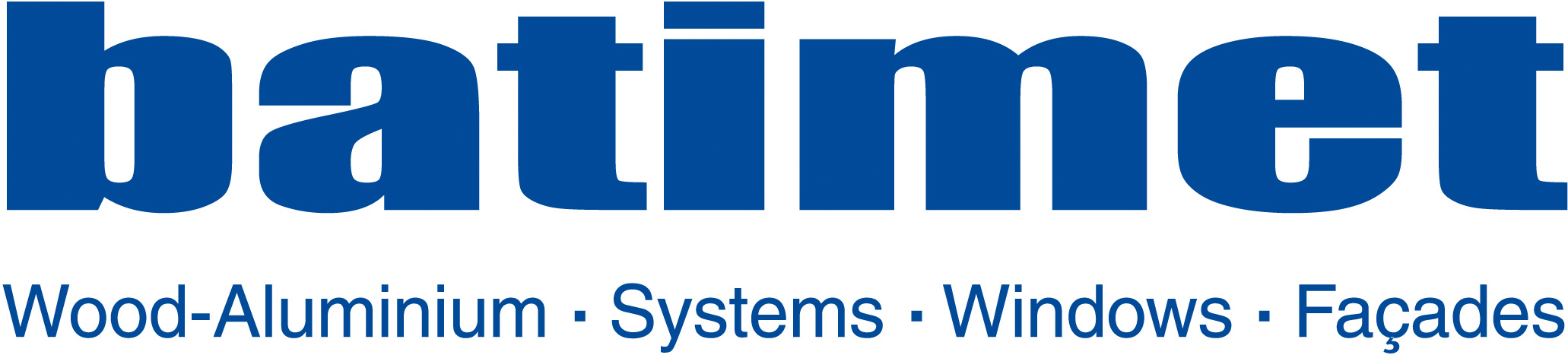 The following description represents the general regulations for the supply and installation of glazing in wood-aluminium building elements. The dimensions specified in the performance descriptions relate to standard wood – aluminium elements. Costs for the determination of glass pane measurements are calculated under the quotation prices and there shall be no extra remuneration for this. Included under the scope of delivery of glazing works are all necessary seals, sealants, and their installation including the corner joints and other points of contact which must be sealed. Further, all required sealants, glass supports, and claddings are also included under the terms of supply. Thickness of individual panes must be determined by the Contractor in conformity to the size of panes and their load-bearing capacities as set forth in the measurement tables of the glass manufacturer. In the case of safety glass, the TRAV "Technical Regulations for the Use of Safety Glazing" must be observed. Further, the provisions of the respective LBO "Landesbauordnungen" [State Building Regulations] must also be observed. There shall be a description for the execution of planned glass types. The item descriptions only name the glass type to be used (GT). Assembly data are always described in sequence from outside to inside.Suitability of the proposed glass assemblies shall be examined by the Contractor in respect of the individual application for the type of glass, thickness of glass, and dimensions. In particular, this relates to the requirements of the respective state building regulations and the building industry associations or other applicable directives. GT 601 Heat Protection Triple Glazing P4A DIN EN 356VSG 10mm/ Argon 14/ Float 4 mm/ Argon 14/ Float 4 mmThermally improved edge sealTotal energy permeability (g-value) g: 50 %U-Wert	Ug: 0.7 W/m²K according to DIN EN 673.GT 602 Heat Protection Triple Glazing P5A DIN EN 356VSG 13 mm/ Argon SZR14/ Float 4 mm/ Argon SZR14/ Float 8 mmThermally improved edge bondTotal energy permeability g: 50 %U-Value Ug: 0.7 W/m²K according to DIN EN 673.GT 603 Heat Protection Triple Glazing P6B DIN EN 356VSG 23 mm/ Argon 14/ Float 4 mm/ Argon 14/ Float 4 mmThermally improved edge sealTotal energy permeability (g-value) g: 50 %U-Value	 Ug: 0.7 W/m²K according to DIN EN 673.